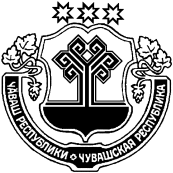 О внесении изменений в Решение Собрания депутатов Цивильского района от 17.11.2011 г. №12-06 « О Положении о планировании, условиях приватизации муниципального имущества Цивильского района и распределении денежных средств, полученных от приватизации»Руководствуясь Федеральным законом от 21.12.2001 N 178-ФЗ "О приватизации государственного и муниципального имущества", на основании Федерального закона от 06.10.2003 N 131-ФЗ "Об общих принципах организации местного самоуправления в Российской Федерации" и Устава Цивильского района Чувашской Республики,  СОБРАНИЕ ДЕПУТАТОВ ЦИВИЛЬСКОГО РАЙОНА РЕШИЛО:Статья 1. Внести в Положение о планировании, условиях приватизации муниципального имущества Цивильского района и распределении денежных средств, полученных от приватизации», утвержденное решением Собрания депутатов Цивильского района от 17.11.2011 г. №12-06  следующие изменения:1) пункт 4.3. раздела 4 изложить в следующей редакции: «4.3. Начальная цена подлежащего приватизации муниципального имущества устанавливается в случаях, предусмотренных Федеральным законом от 21 декабря 2001 г. № 178-ФЗ «О приватизации государственного и муниципального имущества», в соответствии с законодательством Российской Федерации, регулирующим оценочную деятельность, при условии, что со дня составления отчета об оценке объекта оценки до дня размещения на официальном сайте администрации Цивильского района в сети "Интернет" информационного сообщения о продаже муниципального имущества прошло не более чем шесть месяцев».2) дополнить разделом 6 следующего содержания:«6. Информационное обеспечение приватизации муниципального имущества6.1. Под информационным обеспечением приватизации муниципального имущества понимаются мероприятия, направленные на создание возможности свободного доступа неограниченного круга лиц к информации о приватизации и включающие в себя размещение на официальном сайте в сети "Интернет" прогнозного плана (программы) приватизации муниципального имущества, решений об условиях приватизации муниципального имущества, информационных сообщений о продаже муниципального имущества и об итогах его продажи, ежегодных отчетов о результатах приватизации муниципального имущества.Информация о приватизации муниципального имущества, указанная в настоящем пункте, размещается на официальном сайте администрации Цивильского района в сети "Интернет" www.zivil.cap.ru. 6.2. Информационное сообщение о продаже муниципального имущества, об итогах его продажи размещается на сайте администрации Цивильского района в сети "Интернет" Информационное сообщение о продаже муниципального имущества подлежит размещению на официальном сайте администрации Цивильского района в сети "Интернет" не менее чем за тридцать дней до дня осуществления продажи указанного имущества.Решение об условиях приватизации муниципального имущества размещается в открытом доступе на официальном сайте администрации Цивильского района в сети "Интернет" в течение десяти дней со дня принятия этого решения.6.3. Информационное сообщение о продаже муниципального имущества должно содержать следующие сведения:1) наименование органа местного самоуправления, принявшего решение об условиях приватизации такого имущества, реквизиты указанного решения;2) наименование такого имущества и иные позволяющие его индивидуализировать сведения (характеристика имущества);3) способ приватизации такого имущества;4) начальная цена продажи такого имущества;5) форма подачи предложений о цене такого имущества;6) условия и сроки платежа, необходимые реквизиты счетов;7) размер задатка, срок и порядок его внесения, необходимые реквизиты счетов;8) порядок, место, даты начала и окончания подачи заявок, предложений;9) исчерпывающий перечень представляемых участниками торгов документов и требования к их оформлению;10) срок заключения договора купли-продажи такого имущества;11) порядок ознакомления покупателей с иной информацией, условиями договора купли-продажи такого имущества;12) ограничения участия отдельных категорий физических лиц и юридических лиц в приватизации такого имущества;13) порядок определения победителей (при проведении аукциона, специализированного аукциона, конкурса) либо лиц, имеющих право приобретения муниципального имущества (при проведении его продажи посредством публичного предложения и без объявления цены);14) место и срок подведения итогов продажи муниципального имущества;15) сведения обо всех предыдущих торгах по продаже такого имущества, объявленных в течение года, предшествующего его продаже, и об итогах торгов по продаже такого имущества;6.4. По решению администрации Цивильского района в информационном сообщении о продаже муниципального имущества указываются дополнительные сведения о подлежащем приватизации имуществе.6.5. Со дня приема заявок лицо, желающее приобрести муниципальное имущество (далее - претендент), имеет право на ознакомление с информацией о подлежащем приватизации имуществе.В местах подачи заявок и на сайте администрации Цивильского района в сети "Интернет" должны быть размещены общедоступная информация о торгах по продаже подлежащего приватизации муниципального имущества, образцы типовых документов, представляемых покупателями муниципального имущества, правила проведения торгов.6.6. Информация о результатах сделок приватизации муниципального имущества подлежит размещению на официальном сайте администрации Цивильского района в сети "Интернет" в течение десяти дней со дня совершения указанных сделок.6.7. К информации о результатах сделок приватизации муниципального имущества, подлежащей размещению в сети «Интернет» относятся следующие сведения:1) наименование продавца такого имущества;2) наименование такого имущества и иные позволяющие его индивидуализировать сведения (характеристика имущества);3) дата, время и место проведения торгов;4) цена сделки приватизации;5) имя физического лица или наименование юридического лица - участника продажи, который предложил наиболее высокую цену за такое имущество по сравнению с предложениями других участников продажи, за исключением предложения победителя продажи (в случае использования закрытой формы подачи предложений о цене), или участника продажи, который сделал предпоследнее предложение о цене такого имущества в ходе продажи (в случае использования открытой формы подачи предложений о цене);6) имя физического лица или наименование юридического лица - победителя торгов.Статья 2. Настоящее Решение вступает в силу после его официального опубликования (обнародования).Глава Цивильского района						Т.В. БарановаЧ+ВАШ РЕСПУБЛИКИЁ/РП, РАЙОН/ЧУВАШСКАЯ РЕСПУБЛИКАЦИВИЛЬСКИЙ  РАЙОНЁ/РП,  РАЙОН/НДЕПУТАТСЕН ПУХ+В/ЙЫШ+НУ2016 ¸? октябрĕн 26-м\ш\ 09 – 05 №Ё\рп. хулиСОБРАНИЕ ДЕПУТАТОВЦИВИЛЬСКОГО РАЙОНАРЕШЕНИЕ26 октября  2016 г.   № 09-05г. Цивильск